ESTADO DO PIAUÍ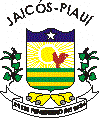 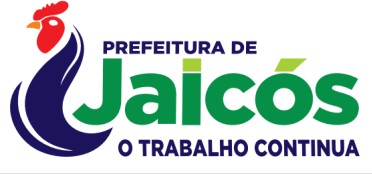 PREFEITURA MUNICIPAL DE JAICÓSSecretaria Municipal de Saúde – SMSNOTA INFORMATIVAA Secretaria Municipal de Saúde informa que dará seguimento ao público alvo na seguinte configuração:      Solicitamos compreensão para aguardar a disponibilização das doses restantes a serem enviadas pelo Ministério da Saúde e, consequentemente, finalizarmos a etapa de vacinação referente aos idosos.  Estaremos atualizando o cronograma durante a semana conforme aquisição de novas doses da vacina contra COVID-19.Contamos com a colaboração de todos.Jaicós-PI, 07 de maio de 2021.Audeli Coutinho Veloso Ramos Secretária Municipal de SaúdeANEXO AGestantes e puérperas a serem contempladas com a  vacinação contra a covid-19 conforme PLANO NACIONAL DE OPERACIONALIZAÇÃO DA VACINAÇÃO CONTRA A COVID-19 e NOTA TÉCNICA Nº 02/2021-CÂMARA TÉCNICA VACINAS - CIB.Audeli Coutinho Veloso Ramos Secretária Municipal de SaúdeANEXO B DEFICIÊNCIA PERMANENTESerão consideradas pessoas com deficiência, “aquelas que tem impedimento de longo prazo de natureza física, mental, intelectual ou sensorial, o qual, em interação com uma ou mais barreiras, pode obstruir sua participação plena e efetiva na sociedade em igualdade de condições com as demais pessoas (art. 2º da Lei Brasileira de Inclusãoda Pessoa com Deficiência, Ministério do Trabalho, 2018)", que apresentem uma ou mais das seguintes limitações:1 – Física; 2 – Auditiva; 3- Visual; 4- Intelectual ;5- MentalAudeli Coutinho Veloso Ramos Secretária Municipal de SaúdeANEXO CGRUPOS DE COMORBIDADESComorbidades incluídas como prioritárias para vacinação contra a covid-19 conforme PLANONACIONAL DE OPERACIONALIZAÇÃO DA VACINAÇÃO CONTRA A COVID-19.Audeli Coutinho Veloso Ramos Secretária Municipal de SaúdePESSOAS COM SÍNDROME DE DOWN (18 ANOS E MAIS)SEGUNDA-FEIRA (10.05.2021) HORÁRIO DE 8H ÀS 12H   -  SALA DE VACINAÇÃO COVID-19.  -RG-CPF/ CARTÂO SUS;-Comprovante de residência da JAICÓS-PI.-Laudo OU declaração médica que comprove a comorbidade,	com assinatura e carimbo do profissional de saúde(ORIGINAL E CÓPIA);GESTANTES E PUÉRPERAS- AMBAS COM COMORBIDADES, (18 ANOS E MAIS)(ANEXO A)SEGUNDA-FEIRA (10.05.2021) HORÁRIO DE 8H ÀS 12H   -  SALA DE VACINAÇÃO COVID-19.  -RG-CPF ou CARTÃO SUS;-Comprovante de residência de Jaicós-PI-Gestante: apresentar cartão da gestante OU laudo médico;- Puérpera: apresentar registro nascimento do recém-nascido/lactente e laudo médico ou prescrição médicaIDOSOS COM 60 ANOS E MAISSEGUNDA-FEIRA (10.05.2021) A SEXTA-FEIRA (14.05.2021). HORÁRIO DE 8H ÀS 12H   -  SALA DE VACINAÇÃO COVID-19.   ACAMADOS DE 14:30H  ÀS 17H   -  NA RESIDÊNCIA-RG-CPF ou CARTÃO SUS;-Comprovante de residência de Jaicós-PIPESSOAS COM  DEFICIÊNCIA PERMANENTE CADASTRADAS NO PROGRAMA DE  BENEFÍCIO DE PRESTAÇÃO CONTINUADA (BPC) COM 55 ANOS E  MAIS(ANEXO B)SEGUNDA-FEIRA (10.05.2021) A SEXTA-FEIRA (14.05.2021). HORÁRIO DE 8H ÀS 12H   -  SALA DE VACINAÇÃO COVID-19.   ACAMADOS DE 14:30H  ÀS 17H   -  NA RESIDÊNCIARG-CPF ou CARTÃO SUS;-Comprovante de residência de Jaicós-PI-Laudo que comprove a deficiência e conferência nominal no BPCPESSOAS COM COMORBIDADES (ANEXO C) DE 58 A 59 ANOSQUARTA-FEIRA (12.05.2021) A SEXTA-FEIRA (14.05.2021). HORÁRIO DE 8H ÀS 12H   -  SALA DE VACINAÇÃO COVID-19.   ACAMADOS DE 14:30H  ÀS 17H   -  NA RESIDÊNCIARGCPF ou cartão nacional do SUS;- Comprovante de residência da cidade de JAICÓS -PI.-Laudo OU declaração       OU prescrição médica que comprove a comorbidade, com assinatura e carimbo do profissional de saúde.DESCRIÇÃOGESTANTES E PUÉRPERAS COM COMORBIDADES, COM (18 ANOS E MAIS)Comorbidades relativas ao risco de morte materna associada a COVID-19: obesidade, diabetes mellitus, doenças autoimunes, hipertensão arterial crônica para gestante, doença cardiovascular e  asma brônquica, observar a Nota Técnica Nº 01/2021-DAPS/SAPS/MS.1 - Física: alteração completa ou parcial de um ou mais segmentos do corpo humano que acarreta o comprometimento da função física, apresentando-se sob as formas de paraplegia, paraparesia, monoplegia, monoparesia, tetraplegia, tetraparesia, triplegia, triparesia, hemiplegia, hemiparesia, ostomia, amputação ou ausência de membro, paralisia cerebral, nanismo, membros com deformidade congênita ou adquirida, exceto as deformidades estéticas e as que não produzamdificuldades para o desempenho de funções.2 – Auditiva: indivíduos com grande dificuldade ou incapacidade de ouvir mesmo com uso de aparelho auditivo (perda bilateral, parcial ou total de 41decibéis (dB) ou mais aferida por audiogramanas frequências de 500Hz, 1.000Hz, 2.000Hz e 3.000Hz).3- Visual: indivíduos com grande dificuldade ou incapacidade de enxergar mesmo com uso de óculos (cegueira cuja acuidade visual for igual ou menor que 0,05 no melhor olho, com a melhor correção óptica; baixa visão que significa acuidade visual entre 0,3 e 0,05 no melhor olho, com a melhor correção óptica; casos em que o somatório da medida do campo visual, em ambos os olhos, for igualou menor que 60º; ocorrência simultânea de qualquer das condições anteriores).4. Intelectual: Funcionamento intelectual significativamente inferior à média, com manifestação antes dos 18 anos e limitações associadas a duas ou mais habilidades adaptativas, tais como: comunicação; cuidado pessoal; habilidades sociais; utilização de recursos da comunidade; saúde e segurança; habilidades acadêmicas; lazer; e trabalho. Se enquadram no conceito, ainda, pessoas com síndromes diversas como a Síndrome de Down.5. Mental/Psicossocial : transtornos psicóticos de natureza incurável que trazem alterações duradouras nas relações sociais e ocupacionais (disfunção social/ocupacional), comprometendo uma ou mais áreas importantes do funcionamento, tais como trabalho, relações interpessoais ou cuidados pessoais, afetando habilidades adaptativas. Déficits cognitivos originados após os 18 anos, causados por traumatismos cranianos, acidentes vasculares cerebrais ou outros transtornos que produzem sequelas cognitivas. Síndromes epiléticas englobadas no CID G40.0 (Epilepsia Refratária) que causam rebaixamento cognitivo, limitações significativas de funcionalidade e resultam de efeitos colaterais importantes dos medicamentos administrados; Transtorno do Espectrodo Autismo, conforme Lei nº 12.764/12.GRUPO DE COMORBIDADESDESCRIÇÃODIABETES MELLITUSQualquer indivíduo com diabetesPNEUMOPATIAS CRÔNICAS GRAVESIndivíduos com pneumopatias graves incluindo doença pulmonar obstrutiva crônica, fibrose cística, fibroses pulmonares, pneumoconioses, displasia broncopulmonar e asma grave (uso recorrente de corticoides sistêmicos,internação prévia por crise asmática).HIPERTENSÃO ARTERIAL RESISTENTE (HAR)HAR= Quando a pressão arterial (PA) permanece acima das metas recomendadas com o uso de três ou mais anti- hipertensivos de diferentes classes, em doses máximas preconizadas e toleradas, administradas com frequência, dosagem apropriada e comprovada adesão ou PA controladaem uso de quatro ou mais fármacos anti-hipertensivosHIPERTENSÃO ARTERIAL ESTÁGIO 3PA	sistólica	≥180mmHg	e/ou	diastólica	≥110mmHg independente da presença de lesão em órgão-alvo (LOA) oucomorbidadeHIPERTENSÃO ARTERIAL ESTÁGIOS 1 E 2 COM LESÃO EM ÓRGÃO-ALVO E/OUCOMORBIDADEPA sistólica entre 140 e 179mmHg e/ou diastólica entre 90 e 109mmHg na presença de lesão em órgão-alvo e/ou comorbidadeDOENÇAS CARDIOVASCULARESDOENÇAS CARDIOVASCULARESInsuficiência cardíaca (IC)IC com fração de ejeção reduzida, intermediária ou preservada; em estágios B, C ou D, independente de classe funcional daNew York Heart AssociationCor-pulmonale e Hipertensão pulmonarCor-pulmonale crônico, hipertensão pulmonar primária ou secundária Cardiopatia hipertensiva Cardiopatia hipertensiva (hipertrofia ventricular esquerda ou dilatação, sobrecarga atrial e ventricular, disfunção diastólica e/ou sistólica, lesões emoutros órgãos-alvo)Síndromes coronarianasSíndromes coronarianas crônicas (Angina Pectoris estável,cardiopatia isquêmica, pós Infarto Agudo do Miocárdio, outras)ValvopatiasLesões valvares com repercussão hemodinâmica ou sintomática ou com comprometimento miocárdico (estenose ou insuficiência aórtica; estenose ou insuficiência mitral; estenose ou insuficiência pulmonar; estenose ou insuficiência tricúspide,e outras)Miocardiopatias	ePericardiopatiasMiocardiopatias	de	quaisquer	etiologias	ou	fenótipos;pericardite crônica; cardiopatia reumáticaDoenças da Aorta, dos Grandes Vasos	e	FístulasarteriovenosasAneurismas, dissecções, hematomas da aorta e demais grandes vasosArritmias cardíacasArritmias cardíacas com importância clínica e/ou cardiopatiaassociada (fibrilação e flutter atriais; e outras)Próteses	valvares	e Dispositivos		cardíacos implantadosPortadores de próteses valvares biológicas ou mecânicas; e dispositivos cardíacos implantados (marca-passos, cardio desfibriladores, ressincronizadores, assistência circulatória demédia e longa permanênciaCardiopatias	congênita	no adultoCardiopatias congênitas com repercussão hemodinâmica, crises	hipoxêmicas;	insuficiência	cardíaca;	arritmias;comprometimento miocárdico.DOENÇACEREBROVASCULARAcidente vascular cerebral isquêmico ou hemorrágico; ataqueisquêmico transitório; demência vascularIMUNOSSUPRIMIDOSIndivíduos transplantados de órgão sólido ou de medula óssea; pessoas vivendo com HIV e CD4 10 mg/dia ou recebendo pulsoterapia com corticoide e/ou ciclofosfamida; demais indivíduos em uso de imunossupressores ou com imunodeficiências primárias; pacientes oncológicos que realizaram tratamento quimioterápico ou radioterápico nosúltimos 6 meses; neoplasias hematológicasANEMIA FALCIFORMEAnemia falciformeOBESIDADE MÓRBIDAÍndice de massa corpórea (IMC) ≥ 40SÍNDROME DE DOWNTrissomia do cromossomo 21CIRROSE HEPÁTICACirrose hepática Child-Pugh A, B ou C